МІНІСТЕРСТВО ОХОРОНИ ЗДОРОВ’Я УКРАЇНИ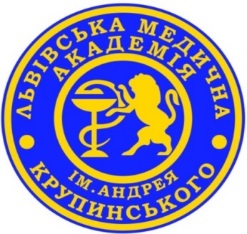 ДЕПАРТАМЕНТ ОХОРОНИ ЗДОРОВ’Я ЛЬВІВСЬКОЇ ОБЛАСНОЇ  ДЕРЖАВНОЇ АДМІНІСТРАЦІЇЛЬВІВСЬКА МЕДИЧНА АКАДЕМІЯ ІМ. АНДРЕЯ КРУПИНСЬКОГОШАНОВНІ ВИКЛАДАЧІ ТА СТУДЕНТИ!Запрошуємо Вас взяти участь у І Всеукраїнській студентській науково-практичній конференції «Теоретичні та прикладні аспекти  медико-біологічних наук», яка відбудеться20 травня  2021 року у м. Львові Конференція присвячена проблемам активізації студентської науки. Для участі в роботі конференції запрошуються здобувачі вищої освіти та  аспіранти.На конференції передбачається робота таких секцій:Актуальні проблеми наукових досліджень в галузі фундаментальних медико-біологічних наук (анатомія, фізіологія, медична хімія, медична біологія, медична генетика, медична фізика).Наукові тенденції в клінічному медсестринстві.Сучасні дослідження лабораторної медицини.Новітні тренди в галузі фармації.Стоматологія.До початку роботи конференції планується публікація тез наукових доповідей учасників.  Учасникам конференції та науковим керівникам  будуть видані сертифікати.Послідовність підготовки до участі в конференціїПодати заявку на участь у конференції електронною поштою до 1 березня. Надіслати електронною поштою  текст доповіді до 30 березня. Очікувати запрошення на участь  у конференції (до 1 травня).На конференції отримати екземпляр збірника наукових праць студентів (20 травня).Вимоги до оформлення доповідейПриймаються доповіді написані  українською мовою.Набір тексту  виконується у редакторі Microsoft Wordшрифт — Times New Roman; розмір кегля — 14;міжрядковий інтервал — 1,15;абзац – 1,25 см;поля верхнього, нижнього і лівого та правого — 2,0 смРисунки і таблиці необхідно подавати у роботі безпосередньо після тексту, де вони згадані вперше, або на наступній сторінці. Оформлення рисунків і таблиць має бути чорно-білим.У тексті статті посилання на використані літературні джерела слід зазначати порядковим номером, виділеним двома квадратними дужками, згідно з переліком джерел (позиція цитованого видання у списку літератури, сторінка) [5,с.56].Список використаної літератури оформляється відповідно до ДСТУ 8302:2015 (Див., наприклад: http://aphd.ua/pryklady-oformlennia-bibliohrafichnoho-opysu-vidpovidno-do-dstu-83022015 ). Перелік використаних літературних джерел слід наводити в кінці статті в порядку появи відповідних посилань.Сторінки не нумерувати. У правому верхньому кутку: прізвище і ініціали - студента та наукового керівника (заголовними буквами), курс, спеціальність, навчальний заклад, (для студента); вчений ступінь (звання) - для викладача. Назва – по центру, заголовними буквами. Нижче – текст, що містить мінімальну кількість формул, графіків. Обсяг матеріалу представленого у такому вигляді,  повинен бути не більше 10 сторінок. Роботи, що оформлені з порушенням вимог, до публікації не допускаються.Відповідальність за зміст і редакцію матеріалів несуть автори і наукові керівники.Організаційний внесок складає: за умови проведення очної форми конференції - 250 грн., дистанційної форми – 200 гр.Організаційний внесок включає організаційні витрати на проведення конференції, видання збірника матеріалів конференції (один екземпляр) та виготовлення сертифікатів доповідачу і науковому керівнику. Організаційний збір не включає вартість пересилання збірника  доповідей. Вартість проїзду та проживання  оплачується учасниками самостійно. Організаційний внесок має бути перерахований до 30 березня за наступними реквізитами: 5168 7427 2536 6532 ( Нечипор Наталя Олександрівна). У квитанції обов’язково вказати:  Прізвище І.Б. (автора публікації), орг. внесок за участь у науково-практичній конференції.Заявки на участь у конференції і матеріали тез відправляти за адресою:n.sopneva@gmail.com ПІБ координатора конференції: Сопнєва Надія Богданівна.Контактний телефон для довідок:050 2230702; 067 7947587 - Сопнєва Надія Богданівна – загальні питання (заявка, запрошення, публікація, програма).067 9825514 – Нечипор Наталя Олександрівна – з питань організаційних внесків.Зразок оформлення публікаціїБОЙКО С.Т., студентка II-го курсу спеціальності «….»Львівська медична академія   ім.А.КрупинськогоНауковий керівник:ПЕТРЕНКО Т.С. к.пед.н., доцент, Львівська медична академія   ім.А.КрупинськогоЛІМФОЦИТ - ФАКТОР МОРФОГЕНЕЗУ ОРГАНІВ(ТЕКСТ  ПУБЛІКАЦІЇ)ЛІТЕРАТУРАГанзенко О. О. Основні напрями подолання правового нігілізму в Україні. Вісник Запорізького національного університету. Юридичні науки. Запоріжжя, 2015. № 3. – С. 20–27. – URL: http://ebooks.znu.edu.ua/files/Fakhovivydannya/vznu/juridichni/ VestUr2015v3/5.pdf. (дата звернення: 15.11.2017).Кулініч  О. О. Право на освіту в системі конституційних прав людини і громадянина та його гарантії. Часопис Київського університету права. 2007. № 4. С. 88–92.Бичківський О. О. Міжнародне приватне право : конспект лекцій. Запоріжжя : ЗНУ, 2015. 82 с.Рекомендована структура публікаціїВступ (актуальність) – постановка проблеми у загальному вигляді та її зв’язок з важливими практичними завданнями. Останні дослідження та публікації, на які спирається автор, виділення невирішених частин загальної проблеми, котрим присвячується дана робота. Формулювання цілей публікації (постановка завдань); Основна частина. Виклад власне матеріалу дослідження. Висновки. Зразок оформлення заявкиЗАЯВКАПрошу  включити  в  програму  та у збірник матеріалів конференції  тезиПрізвище, ім'я, по батькові (повністю), телефон (мобільний)___________________________________________________________________________Науковий керівник (науковий ступінь, звання), прізвище, ім'я, по батькові (повністю), телефон (мобільний)___________________________________________________________________________Назва вищого навчального закладу, організації____________________________________________________________________________Назва факультету, спеціальності, курс_____________________________________________________________________________Електронна адреса доповідача та наукового керівника (обов’язково)______________________________________________________________________________Секція наукової доповіді:______________________________________________________________________________Тема наукової доповіді:______________________________________________________________________________Форма участі у конференції (необхідне підкреслити):Публікація та виступ (до 7-10 хвилин).Публікація  у збірнику (без виступу).Оргкомітет